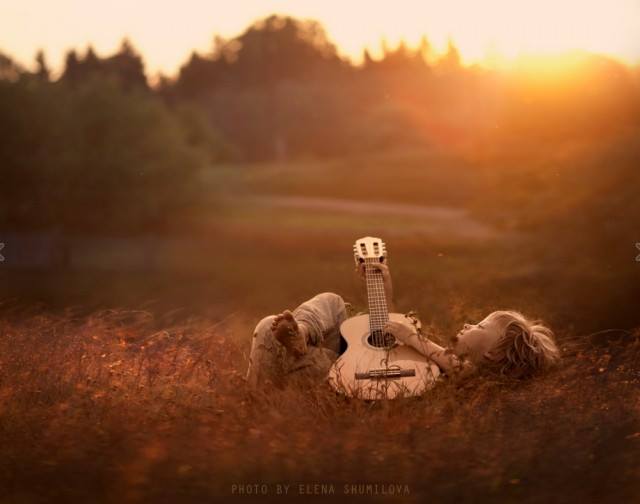 P. S. Dalyvio mokestį sudaro kvalifikacijos tobulinimo renginio kaina ir kvalifikacijos tobulinimo pažymėjimo kaina. Dalyvio mokestis grynais pinigais nepriimamas. Dalyvio mokestį turite sumokėti atlikdami mokėjimo pavedimą.Pavedime nurodyti:Gavėjas – Raseinių rajono švietimo pagalbos tarnybaĮstaigos kodas 300054296Luminor bankasSąskaitos Nr. LT034010041400381471Mokėjimo paskirtis – renginio pavadinimas ir asmens kodas.Atvykstant į renginį reikia atsinešti mokėjimo pavedimo išrašą. Kontaktai: Pedagoginės psichologinės pagalbos skyrius tel. (8 428) 51571Neformaliojo suaugusiųjų švietimo skyrius tel. (8 428) 51421 Elektroninio pašto adresas info@rspt.lt Interneto svetainės adresas http://www.rspt.ltEsant būtinybei, organizatoriai gali pakeisti renginių vietą ir laiką. Eil. Nr.Renginio pavadinimas ir trumpa anotacijaDalyviaiDataVietaLektoriai, programos vadovaiAtsakingasPastabosKVALIFIKACIJOS TOBULINIMO RENGINIAIKVALIFIKACIJOS TOBULINIMO RENGINIAIKVALIFIKACIJOS TOBULINIMO RENGINIAIKVALIFIKACIJOS TOBULINIMO RENGINIAIKVALIFIKACIJOS TOBULINIMO RENGINIAIKVALIFIKACIJOS TOBULINIMO RENGINIAIKVALIFIKACIJOS TOBULINIMO RENGINIAIKVALIFIKACIJOS TOBULINIMO RENGINIAIEdukacinė išvyka-seminaras „Mokymosi integralumas taikant visuminį ugdymą: Šiaulių Gegužių progimnazijos patirtis“8 ak. val. programos tikslas – susipažinti su visuminio ir integruoto ugdymo taikymo patirtimi Šiaulių Gegužių progimnazijoje.Pradinių klasių mokytojaiBirželio11 d.10.00 val.Šiaulių Gegužių gimnazijaLektorės: Silvija Baranauskienė, Gegužių progimnazijos direktorė, Reda Zalogienė, Lina Lušienė, Raimonda Janulienė,Gegužių progimnazijos direktoriaus pavaduotojos ugdymui Saulė SitavičienėRegistracija interneto svetainėje www.rspt.lt    skyrelyje RegistracijaDalyvio mokestis – 17 EurNEĮVYKOMokymai „Pokyčių valdymas ugdymo procese“40 ak. val. programos mokymuose bus formuojamos pagrindinės švietimo įstaigos vadovui reikalingos kompetencijos, ypatingą dėmesį skiriant pokyčių valdymo ir strateginio mąstymo kompetencijų plėtrai.Raseinių rajono ugdymo įstaigų vadovai jų pavaduotojai ugdymui,mokytojaiRugpjūčio 27-28 d.Raseinių ŠPT (T. Daugirdo g. 7, Raseiniai), 201 mokymų klasėLektorės–Rasa Mašurinienė, Klaipėdos Varpo gimnazijos direktorė,Aušra Plytninkaitė, Alytaus lopšelio-darželio „Volungėlė“ direktorėSilva MorkevičienėRegistracija interneto svetainėje www.rspt.lt    skyrelyje Registracijaiki rugpjūčio 23 d.Dalyvio mokestis – (bus patikslintas)PASIKEITĖ DATA8 ak. val seminaras „Efektyvios interakcijos organizacijoje skatinimas kūrybiniais metodais“Raseinių rajono švietimo pagalbos tarnybos darbuotojaiRugpjūčio 30 d.12 val.Raseinių ŠPT (T. Daugirdo g. 7, Raseiniai), 201 mokymų klasėProgramos vadovė – Reda Kunickienė, Raseinių rajono švietimo pagalbos tarnybos direktorė Reda Kunickienė,Saulė Sitavičienė, Valdonė BalčaitienėRegistracija interneto svetainėje www.rspt.lt    skyrelyje Registracijaiki rugpjūčio 23 d.Dalyvio mokestis – 5 Eur.NAUJAS RENGINYS